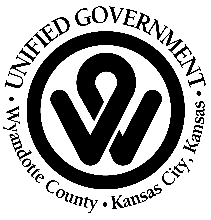 ANNUAL REPORT SUMMARY NON-SIGNIFICANT INDUSTIAL USERSJanuary 1, 20	 through December 31, 20	Industry Name			Facility Address		Permit / Outfall Number			Contact Person				Telephone / Email Address				Name and Address of KDHE Certified Lab		Date of receipt of laboratory analyses 				Attach all Laboratory Analyses and Return this formType(s) of Sample Taken	Grab	     	Time Composite	    	Flow Composite Is this company in compliance with local and federal pretreatment standards?      	YES		NOExplanation for non-compliance (if not in compliance)Date of 24-hour notification of exceedance to Water Pollution Control 						(if not in compliance)I certify under penalty of law that this document and all attachments were prepared under my direction or supervision accordance with a system designed to assure that qualified personnel properly gather and evaluate the information submitted.  Based on my inquiry of the persons directly responsible for gathering the information, the information submitted is, to the best of my knowledge and belief, true, accurate, and complete.  I am aware that there are significant penalties for submitting false information, including the possibility of fine and imprisonment for knowing violations.Signature of Authorized Representative									Title of Authorized Representative								Date Signed				(OVER)** Limits listed are the Unified Government’s general limits.  The limits in your permit may be different.  Be sure to verify.INDUSTRY & OUTFALL #INDUSTRY & OUTFALL #INDUSTRY & OUTFALL #SAMPLE POINT LOCATIONSAMPLE POINT LOCATIONSAMPLE POINT LOCATIONSAMPLE POINT LOCATIONPLEASE ATTACH LABORATORY RESULTS PLEASE ATTACH LABORATORY RESULTS PLEASE ATTACH LABORATORY RESULTS PLEASE ATTACH LABORATORY RESULTS PLEASE ATTACH LABORATORY RESULTS LIMIT**LIMIT**DAY # 1DAY # 2DAY # 3DAY # 4AVERAGESAMPLE DATESAMPLE DATESAMPLE DATEN / AN / AAVE. Daily Process FlowAVE. Daily Process FlowAVE. Daily Process Flow(GPD)N / AN / AAVE. Daily Non-Process FlowAVE. Daily Non-Process FlowAVE. Daily Non-Process Flow(GPD)N / AN / APARAMETERPARAMETERPARAMETERList all results (except pH) as mg/LList all results (except pH) as mg/LList all results (except pH) as mg/LList all results (except pH) as mg/LList all results (except pH) as mg/LList all results (except pH) as mg/LList all results (except pH) as mg/LCODCODCODX Monitor MonitorOil & GreaseOil & GreaseOil & GreaseX500 mg/L500 mg/LpHpHpHX5.5 – 11.05.5 – 11.0N/ATSSTSSTSSXMonitorMonitorAmmonia (NH3)Ammonia (NH3)Ammonia (NH3)MonitorMonitorTotal Kjeldahl Nitrogen (TKN)Total Kjeldahl Nitrogen (TKN)Total Kjeldahl Nitrogen (TKN)MonitorMonitorTotal PhosphorusTotal PhosphorusTotal PhosphorusMonitorMonitorArsenic (As)Arsenic (As)Arsenic (As)See PermitSee PermitCadmium (Cd)Cadmium (Cd)Cadmium (Cd)See PermitSee PermitChromium  (Cr)Chromium  (Cr)Chromium  (Cr)See PermitSee PermitCopper  (Cu)Copper  (Cu)Copper  (Cu)See PermitSee PermitLead (Pb)Lead (Pb)Lead (Pb)See PermitSee PermitMercury (Hg)Mercury (Hg)Mercury (Hg)See PermitSee PermitNickel (Ni)Nickel (Ni)Nickel (Ni)See PermitSee PermitSilver (Ag)Silver (Ag)Silver (Ag)See PermitSee PermitZinc (Zn)Zinc (Zn)Zinc (Zn)See PermitSee PermitCyanide (CN)Cyanide (CN)Cyanide (CN)See PermitSee PermitSurfactants (MBAS)Surfactants (MBAS)Surfactants (MBAS)MonitorMonitorTotal PhenolicsTotal PhenolicsTotal PhenolicsMonitorMonitorBTEX (total)BTEX (total)BTEX (total)16.0 mg/L16.0 mg/LClosed Cup FlashpointClosed Cup FlashpointClosed Cup FlashpointMin.140oMin.140oLower Explosive Limit %Lower Explosive Limit %Lower Explosive Limit %10%10%Total Petroleum HydrocarbonsTotal Petroleum HydrocarbonsTotal Petroleum HydrocarbonsMonitorMonitorTTO or CertificationTTO or CertificationTTO or CertificationN / AN / AN /AN /AN /AN /AN /APlease list below any other test parameters required by your permit.Please list below any other test parameters required by your permit.Please list below any other test parameters required by your permit.Please list below any other test parameters required by your permit.Please list below any other test parameters required by your permit.Please list below any other test parameters required by your permit.Please list below any other test parameters required by your permit.Please list below any other test parameters required by your permit.Please list below any other test parameters required by your permit.Please list below any other test parameters required by your permit.Please list below any other test parameters required by your permit.